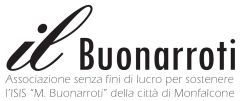 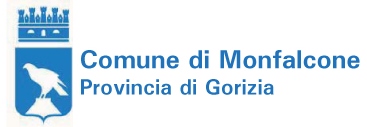 I.S.I.S. MICHELANGELO BUONARROTI - MONFALCONE			     All. 2IV EDIZIONE BORSA DI STUDIOSUSANNA GERMANOA.S. 2022-2023AUTOCERTIFICAZIONEIL/LA SOTTOSCRITTO/A……………………………………………………………………………………………., nato/a …………………….., il …………………………………………….., frequentante la classe ……………………………….. di codesto ISIS Michelangelo Buonarroti, ai sensi dell’art. 47 del D.P.R. 445/2000, consapevole delle conseguenze penali, previste per le dichiarazioni mendaci,DICHIARAdi aver riportato alla fine del primo periodo dell’a.s. 2022-2023 una media scolastica, compreso il voto di condotta ed escluso il voto di religione, di …../10di aver partecipato, attivamente e con assiduità, ai seguenti progetti del PTOF, in ambito artistico o sociale, in orario extracurricolare riferiti al corrente anno scolastico:Data ……………………………….			      Firma ……………………………………………………PER GLI ALLIEVI MINORENNIData ………………………………			      Firma ……………………………………………………(di un genitore o di chi eserciti la patria potestà)DENOMINAZIONE DEL PROGETTOREFERENTEMONTE ORE PREVISTOFREQUENZA COMPLESSIVA
(in ore)PUNTEGGIO(a cura della commissione)